ECO-ACTION FOR THE WEEKMarch 26, 2021 – Actions for Our Own Dear Planet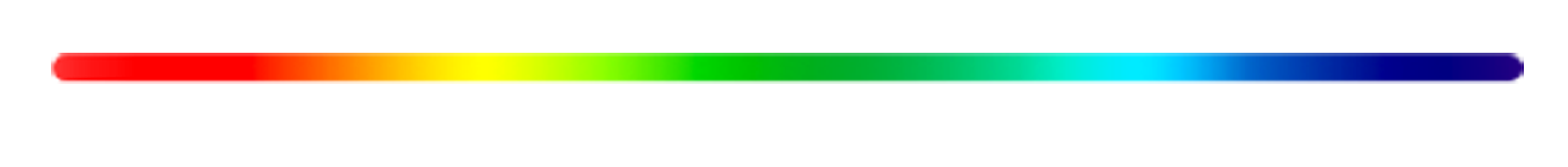  Important Actions. Each of us is essential, and everything we do is important:Expand consciousness of “we” to include Black, Indigenous, Asian, Hispanic communities; water; LGBTQ and other minority communities; trafficking victims; animals; refugees and migrants; atmosphere; fish; soil — all part of the “us” God lives and acts within. Increase consumption of local, seasonal, and organic vegetables and fruit. Reduce consumption of meat.Divest from fossil fuels and invest in renewable energy. “On the Journey for Care of the Common Home," released by the Vatican in June, 2020, calls us to divest financially from the fossil fuel industry. See also: https://gofossilfree.org/divestment/reinvestment).Enjoy these catchphrases reminding us to reduce production and use of plastics